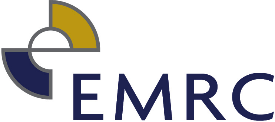 Eastern Metropolitan Regional CouncilRegister of certain complaints of minor breachesLocal Government Act 1995 s.5.121Updated 8 July 2021Elected Member complaint has been made againstComplainantDate complaint madeDescription of minor breach finding by Standards PanelDetails of actions taken under s.5.110(6)(b) or (c)Nil